Interprétation de l’enquête adhérentsFiltre : ∅ bureau, ∅ CA, ∅ CRDébuts au CRAPComment avez-vous découvert le CRAP ?Pour quelle raison avez-vous adhéré au CRAP ?Ces raisons ont-elles changé au fil du temps ?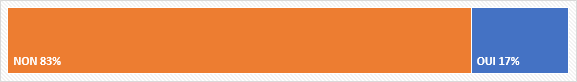 Les rencontresQuelle est l’année de votre première Rencontre ?A combien de Rencontres avez-vous participé ?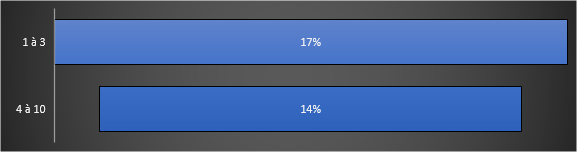 Avez-vous envoyé votre inscription pour les Rencontres 2017 ?Ma présence au CRAP – Cahiers PédagogiquesDepuis que j’ai adhéré au CRAPMa première adhésion date deConcernant les Cahiers PédagogiquesNon-réadhésion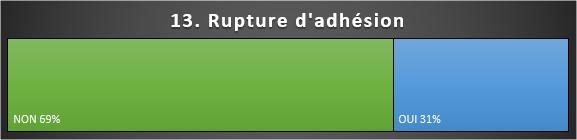 Autour de chez vousDu côté du numérique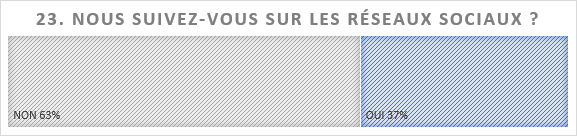 FormationsVérif qui veut quoi et oùParticiper à l’association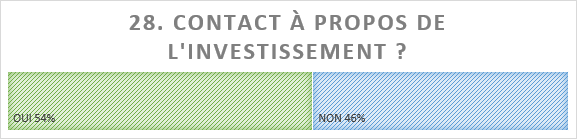 Coordonnées]1960-1980]]1980-2000]]2000-2010]]2010-2017]Primos-adhérents6Adhérents + 1 an698Anciens adhérants21